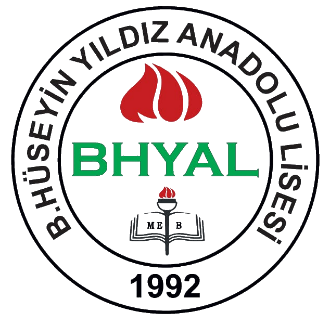 2000 YILI ÖNCESİ KURULAN VAKIF ÜNİVERSİTELERİ2000 YILI ÖNCESİ KURULAN VAKIF ÜNİVERSİTELERİ2000 YILI ÖNCESİ KURULAN VAKIF ÜNİVERSİTELERİ2000 YILI ÖNCESİ KURULAN VAKIF ÜNİVERSİTELERİ2000 YILI ÖNCESİ KURULAN VAKIF ÜNİVERSİTELERİÜNİVERSİTE ADIV-DŞEHİRNİTELİKK.YILIİHSAN DOĞRAMACI BİLKENT ÜNİVERSİTESİVANKARA1985KOÇ ÜNİVERSİTESİVİSTANBUL1992BAŞKENT ÜNİVERSİTESİVANKARA1994IŞIK ÜNİVERSİTESİVİSTANBUL1996İSTANBUL BİLGİ ÜNİVERSİTESİVİSTANBUL1996SABANCI ÜNİVERSİTESİVİSTANBUL1996YEDİTEPE ÜNİVERSİTESİVİSTANBUL1996ATILIM ÜNİVERSİTESİVANKARA1997ÇANKAYA ÜNİVERSİTESİVANKARA1997BEZM-İ ÂLEM V ÜNİVERSİTESİVİSTANBULSAĞLIK1997BEYKENT ÜNİVERSİTESİVİSTANBUL1997DOĞUŞ ÜNİVERSİTESİVİSTANBUL1997İSTANBUL KÜLTÜR ÜNİVERSİTESİVİSTANBUL1997KADİR HAS ÜNİVERSİTESİVİSTANBUL1997MALTEPE ÜNİVERSİTESİVİSTANBUL1997ÇAĞ ÜNİVERSİTESİVMERSİN1997BAHÇEŞEHİR ÜNİVERSİTESİVİSTANBUL1998HALİÇ ÜNİVERSİTESİVİSTANBUL1998UFUK ÜNİVERSİTESİVANKARA1999İSTANBUL OKAN ÜNİVERSİTESİVİSTANBUL19992000 YILI SONRASI KURULAN VAKIF ÜNİVERSİTELERİ2000 YILI SONRASI KURULAN VAKIF ÜNİVERSİTELERİ2000 YILI SONRASI KURULAN VAKIF ÜNİVERSİTELERİ2000 YILI SONRASI KURULAN VAKIF ÜNİVERSİTELERİ2000 YILI SONRASI KURULAN VAKIF ÜNİVERSİTELERİ2000 YILI SONRASI KURULAN VAKIF ÜNİVERSİTELERİ2000 YILI SONRASI KURULAN VAKIF ÜNİVERSİTELERİÜNİVERSİTE ADIÜNİVERSİTE ADIV-DŞEHİRNİTELİKK.YILIK.YILIİSTANBUL TİCARET ÜNİVERSİTESİİSTANBUL TİCARET ÜNİVERSİTESİVİSTANBUL20012001İZMİR EKONOMİ ÜNİVERSİTESİİZMİR EKONOMİ ÜNİVERSİTESİVİZMİR20012001YAŞAR ÜNİVERSİTESİYAŞAR ÜNİVERSİTESİVİZMİR20012001TOBB EKONOMİ VE TEKNOLOJİ ÜNİVERSİTESİTOBB EKONOMİ VE TEKNOLOJİ ÜNİVERSİTESİVANKARA20032003DEMİROĞLU BİLİM ÜNİVERSİTESİDEMİROĞLU BİLİM ÜNİVERSİTESİVİSTANBULSAĞLIK20062006ACIBADEM MEHMET ALİ AYDINLAR ÜNİVERSİTESİACIBADEM MEHMET ALİ AYDINLAR ÜNİVERSİTESİVİSTANBULSAĞLIK20072007İSTANBUL AREL ÜNİVERSİTESİİSTANBUL AREL ÜNİVERSİTESİVİSTANBUL20072007İSTANBUL AYDIN ÜNİVERSİTESİİSTANBUL AYDIN ÜNİVERSİTESİVİSTANBUL20072007ÖZYEĞİN ÜNİVERSİTESİÖZYEĞİN ÜNİVERSİTESİVİSTANBUL20072007HASAN KALYONCU ÜNİVERSİTESİHASAN KALYONCU ÜNİVERSİTESİVGAZİANTEP20082008İSTANBUL ŞEHİR ÜNİVERSİTESİİSTANBUL ŞEHİR ÜNİVERSİTESİVİSTANBULSAĞLIK20082008ALTINBAŞ ÜNİVERSİTESİALTINBAŞ ÜNİVERSİTESİVİSTANBUL20082008PİRİ REİS ÜNİVERSİTESİPİRİ REİS ÜNİVERSİTESİVİSTANBUL20082008TED ÜNİVERSİTESİTED ÜNİVERSİTESİVANKARA20092009İSTANBUL MEDİPOL ÜNİVERSİTESİİSTANBUL MEDİPOL ÜNİVERSİTESİVİSTANBULSAĞLIK20092009İSTANBUL YENİ YÜZYIL ÜNİVERSİTESİİSTANBUL YENİ YÜZYIL ÜNİVERSİTESİVİSTANBUL20092009NİŞANTAŞI ÜNİVERSİTESİNİŞANTAŞI ÜNİVERSİTESİVİSTANBUL20092009NUH NACİ YAZGAN ÜNİVERSİTESİNUH NACİ YAZGAN ÜNİVERSİTESİVKAYSERİ20092009KTO KARATAY ÜNİVERSİTESİKTO KARATAY ÜNİVERSİTESİVKONYA20092009TOROS ÜNİVERSİTESİTOROS ÜNİVERSİTESİVMERSİN20092009ANTALYA BİLİM ÜNİVERSİTESİANTALYA BİLİM ÜNİVERSİTESİVANTALYA20102010İSTANBUL 29 MAYIS ÜNİVERSİTESİİSTANBUL 29 MAYIS ÜNİVERSİTESİVİSTANBULSAĞLIK20102010FATİH SULTAN MEHMET V ÜNİVERSİTESİFATİH SULTAN MEHMET V ÜNİVERSİTESİVİSTANBUL20102010İSTANBUL GEDİK ÜNİVERSİTESİİSTANBUL GEDİK ÜNİVERSİTESİVİSTANBUL20102010İSTANBUL SABAHATTİN ZAİM ÜNİVERSİTESİİSTANBUL SABAHATTİN ZAİM ÜNİVERSİTESİVİSTANBUL20102010AVRASYA ÜNİVERSİTESİAVRASYA ÜNİVERSİTESİVTRABZON20102010TÜRK HAVA KURUMU ÜNİVERSİTESİTÜRK HAVA KURUMU ÜNİVERSİTESİVANKARA20112011ALANYA HAMDULLAH EMİN PAŞA ÜNİVERSİTESİALANYA HAMDULLAH EMİN PAŞA ÜNİVERSİTESİVANTALYA20112011İSTANBUL GELİŞİM ÜNİVERSİTESİİSTANBUL GELİŞİM ÜNİVERSİTESİVİSTANBUL20112011ÜSKÜDAR ÜNİVERSİTESİÜSKÜDAR ÜNİVERSİTESİVİSTANBUL20112011MEF ÜNİVERSİTESİMEF ÜNİVERSİTESİVİSTANBUL20122012YÜKSEK İHTİSAS ÜNİVERSİTESİYÜKSEK İHTİSAS ÜNİVERSİTESİVANKARASAĞLIK20132013ANKA TEKNOLOJİ ÜNİVERSİTESİANKA TEKNOLOJİ ÜNİVERSİTESİVANKARA20132013SANKO ÜNİVERSİTESİSANKO ÜNİVERSİTESİVGAZİANTEP20132013İSTANBUL ESENYURT ÜNİVERSİTESİİSTANBUL ESENYURT ÜNİVERSİTESİVİSTANBUL20132013KONYA GIDA VE TARIM ÜNİVERSİTESİKONYA GIDA VE TARIM ÜNİVERSİTESİVKONYA20132013BİRUNİ ÜNİVERSİTESİBİRUNİ ÜNİVERSİTESİVİSTANBULSAĞLIK20142014ANTALYA AKEV ÜNİVERSİTESİANTALYA AKEV ÜNİVERSİTESİVANTALYA20152015İBN HALDUN ÜNİVERSİTESİİBN HALDUN ÜNİVERSİTESİVİSTANBUL20152015İSTANBUL RUMELİ ÜNİVERSİTESİİSTANBUL RUMELİ ÜNİVERSİTESİVİSTANBUL20152015İSTİNYE ÜNİVERSİTESİİSTİNYE ÜNİVERSİTESİVİSTANBUL20152015BEYKOZ ÜNİVERSİTESİBEYKOZ ÜNİVERSİTESİVİSTANBUL20162016İSTANBUL AYVANSARAY ÜNİVERSİTESİİSTANBUL AYVANSARAY ÜNİVERSİTESİVİSTANBUL20162016İSTANBUL KENT ÜNİVERSİTESİİSTANBUL KENT ÜNİVERSİTESİVİSTANBUL20162016OSTİM TEKNİK ÜNİVERSİTESİOSTİM TEKNİK ÜNİVERSİTESİVANKARATEKNİK20172017KAPADOKYA ÜNİVERSİTESİKAPADOKYA ÜNİVERSİTESİVNEVŞEHİR20172017ANKARA MEDİPOL ÜNİVERSİTESİANKARA MEDİPOL ÜNİVERSİTESİVANKARASAĞLIK20182018LOKMAN HEKİM ÜNİVERSİTESİLOKMAN HEKİM ÜNİVERSİTESİVİSTANBULSAĞLIK20182018SEMERKAND BİLİM VE MEDENİYET ÜNİVERSİTESİSEMERKAND BİLİM VE MEDENİYET ÜNİVERSİTESİVİSTANBULSAĞLIK20182018TÜRKİYE ULUSLARARASI İSLAM, BİLİM VE TEKNOLOJİ ÜNİVERSİTESİTÜRKİYE ULUSLARARASI İSLAM, BİLİM VE TEKNOLOJİ ÜNİVERSİTESİVİSTANBUL20182018FENERBAHÇE ÜNİVERSİTESİFENERBAHÇE ÜNİVERSİTESİVİSTANBUL20182018İSTANBUL ATLAS ÜNİVERSİTESİİSTANBUL ATLAS ÜNİVERSİTESİVİSTANBUL20182018İSTANBUL SAĞLIK VE TEKNOLOJİ ÜNİVERSİTESİİSTANBUL SAĞLIK VE TEKNOLOJİ ÜNİVERSİTESİVİSTANBUL20182018İZMİR TINAZTEPE ÜNİVERSİTESİİZMİR TINAZTEPE ÜNİVERSİTESİVİZMİR20182018ANKARA BİLİM ÜNİVERSİTESİANKARA BİLİM ÜNİVERSİTESİVANKARA20202020İSTANBUL GALATA ÜNİVERSİTESİİSTANBUL GALATA ÜNİVERSİTESİVİSTANBUL20202020KOCAELİ SAĞLIK VE TEKNOLOJİ ÜNİVERSİTESİKOCAELİ SAĞLIK VE TEKNOLOJİ ÜNİVERSİTESİVKOCAELİSAĞLIK20202020BÜYÜKŞEHİR HÜSEYİN YILDIZ ANADOLU LİSESİBÜYÜKŞEHİR HÜSEYİN YILDIZ ANADOLU LİSESİBÜYÜKŞEHİR HÜSEYİN YILDIZ ANADOLU LİSESİBÜYÜKŞEHİR HÜSEYİN YILDIZ ANADOLU LİSESİBÜYÜKŞEHİR HÜSEYİN YILDIZ ANADOLU LİSESİİLHAN DAĞHAN(PDR)İLHAN DAĞHAN(PDR)İLHAN DAĞHAN(PDR)İLHAN DAĞHAN(PDR)İLHAN DAĞHAN(PDR)